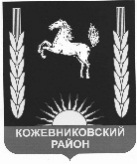 АДМИНИСТРАЦИЯ    кожевниковского   районаПОСТАНОВЛЕНИЕ19.08.2019                                                                                                                           № 479с. Кожевниково   Кожевниковского района   Томской областиСоставантитеррористической комиссии в  муниципальном образовании «Кожевниковский район»О внесении изменения в постановление АдминистрацииКожевниковского района от 12.09.2017 № 629О внесении изменения в постановление АдминистрацииКожевниковского района от 12.09.2017 № 629В связи с кадровыми изменениями ПОСТАНОВЛЯЮ:1.  Внести в постановление Администрации Кожевниковского района от 12.09.2017 № 629 «Об антитеррористической комиссии муниципального образования «Кожевниковский район» изменение, изложив состав антитеррористической комиссии в муниципальном образовании Кожевниковский район в новой редакции согласно приложению к настоящему постановлению.  2. Признать утратившим силу постановление Администрации Кожевниковского района от 21.06.2019 № 366 «О внесении изменений в постановление Администрации Кожевниковского района от 12.09.2017 № 629».                 3. Разместить настоящее постановление на официальном сайте органов местного самоуправления Кожевниковского района.            4. Настоящее постановление вступает в силу со дня его подписания.Заместитель Главы района                                                                Начальник отдела правовойпо жилищно-коммунальному, хозяйству                                        и кадровой работыстроительству, общественной безопасности                                  ____________ В.И. Савельева                                                                                            В.И. Вакурин	   __.08.2019                                                                                    __.08.2019  В.Н. Цалко 838244 (21953)           3. Разместить настоящее постановление на официальном сайте органов местного самоуправления Кожевниковского района.            4. Настоящее постановление вступает в силу со дня его подписания.Заместитель Главы района                                                                Начальник отдела правовойпо жилищно-коммунальному, хозяйству                                        и кадровой работыстроительству, общественной безопасности                                  ____________ В.И. Савельева                                                                                            В.И. Вакурин	   __.08.2019                                                                                    __.08.2019  В.Н. Цалко 838244 (21953)           3. Разместить настоящее постановление на официальном сайте органов местного самоуправления Кожевниковского района.            4. Настоящее постановление вступает в силу со дня его подписания.Заместитель Главы района                                                                Начальник отдела правовойпо жилищно-коммунальному, хозяйству                                        и кадровой работыстроительству, общественной безопасности                                  ____________ В.И. Савельева                                                                                            В.И. Вакурин	   __.08.2019                                                                                    __.08.2019  В.Н. Цалко 838244 (21953)Приложение к постановлению АдминистрацииКожевниковского районаот                                № ___Приложение к постановлению АдминистрацииКожевниковского районаот                                № ___№п/пФ.И.О. телефонФ.И.О. телефонФ.И.О. телефонФ.И.О. телефонДолжность1.Малолетко Александр Александрович тел., 22576Малолетко Александр Александрович тел., 22576Малолетко Александр Александрович тел., 22576Малолетко Александр Александрович тел., 22576   И.о. Главы Кожевниковского района, председатель           антитеррористической комиссии2.Вакурин Владимир Ивановичтел., 22-266Вакурин Владимир Ивановичтел., 22-266Вакурин Владимир Ивановичтел., 22-266Вакурин Владимир Ивановичтел., 22-266Заместитель Главы Кожевниковского района по жилищно-коммунальному хозяйству, строительству, общественной безопасности, заместитель председателя антитеррористической комиссии3.Цалко Владимир Николаевичтел., 21-953Цалко Владимир Николаевичтел., 21-953Цалко Владимир Николаевичтел., 21-953Цалко Владимир Николаевичтел., 21-953Главный специалист по делам ГО и ЧС Администрации Кожевниковского района, секретарь антитеррористической комиссииЧлены антитеррористической комиссии:Члены антитеррористической комиссии:Члены антитеррористической комиссии:Члены антитеррористической комиссии:Члены антитеррористической комиссии:Члены антитеррористической комиссии:4.Селихов Владимир Николаевичтел., 22-268Селихов Владимир Николаевичтел., 22-268Селихов Владимир Николаевичтел., 22-268Селихов Владимир Николаевичтел., 22-268Председатель Думы Кожевниковского района (по согласованию)5.Шерстюк Сергей Александрович8 9234118880Шерстюк Сергей Александрович8 9234118880Шерстюк Сергей Александрович8 9234118880Шерстюк Сергей Александрович8 9234118880Сотрудник отдела в г. Северск УФСБ России по Томской области (по согласованию)6.Беляев Юрий Андреевичтел., 22-492Беляев Юрий Андреевичтел., 22-492Беляев Юрий Андреевичтел., 22-492Беляев Юрий Андреевичтел., 22-492ВрИО начальника ОМВД России по Кожевниковскому району, член антитеррористической  комиссии  (по согласованию)7.Бабушкин Денис Викторович тел., 23-252Бабушкин Денис Викторович тел., 23-252Бабушкин Денис Викторович тел., 23-252Бабушкин Денис Викторович тел., 23-252Начальник ПСЧ 6 «ФГКУ 3 отряд ФПС по Томской области» член антитеррористической  комиссии (по согласованию)8.Венгуро Федор Анатольевичтел.,22-584Венгуро Федор Анатольевичтел.,22-584Венгуро Федор Анатольевичтел.,22-584Венгуро Федор Анатольевичтел.,22-584Инженер (дислокации с. Кожевниково) Шегарского ОВО филиала ФГКУ «ВНГ России по Томской области» (по согласованию)9.Елегечев Виктор Николаевич тел., 22-577Елегечев Виктор Николаевич тел., 22-577Елегечев Виктор Николаевич тел., 22-577Елегечев Виктор Николаевич тел., 22-577Начальник отдела муниципального хозяйства Администрации Кожевниковского района, член антитеррористической комиссии 